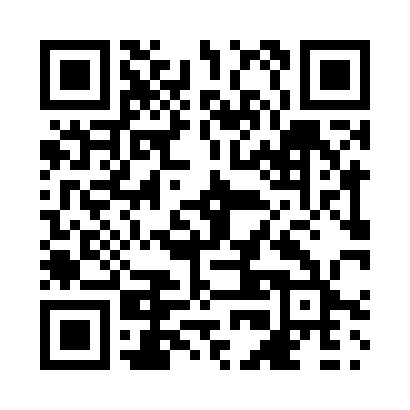 Prayer times for Bad Heart, Alberta, CanadaWed 1 May 2024 - Fri 31 May 2024High Latitude Method: Angle Based RulePrayer Calculation Method: Islamic Society of North AmericaAsar Calculation Method: HanafiPrayer times provided by https://www.salahtimes.comDateDayFajrSunriseDhuhrAsrMaghribIsha1Wed4:006:091:507:039:3211:412Thu3:596:071:507:049:3411:423Fri3:586:051:507:059:3611:434Sat3:576:031:507:069:3811:445Sun3:566:011:507:079:4011:456Mon3:555:591:507:089:4211:467Tue3:545:571:507:109:4411:478Wed3:525:551:507:119:4611:489Thu3:515:531:507:129:4711:4910Fri3:505:511:507:139:4911:5011Sat3:495:491:507:149:5111:5112Sun3:495:471:507:159:5311:5213Mon3:485:451:507:169:5511:5214Tue3:475:431:507:179:5711:5315Wed3:465:421:507:189:5911:5416Thu3:455:401:507:1910:0011:5517Fri3:445:381:507:2010:0211:5618Sat3:435:361:507:2110:0411:5719Sun3:425:351:507:2210:0611:5820Mon3:425:331:507:2310:0711:5921Tue3:415:321:507:2410:0912:0022Wed3:405:301:507:2510:1112:0023Thu3:405:291:507:2610:1212:0124Fri3:395:271:507:2710:1412:0225Sat3:385:261:507:2810:1512:0326Sun3:385:251:507:2910:1712:0427Mon3:375:231:507:2910:1812:0528Tue3:375:221:517:3010:2012:0529Wed3:365:211:517:3110:2112:0630Thu3:355:201:517:3210:2312:0731Fri3:355:191:517:3310:2412:08